Publicado en CDMX el 21/05/2024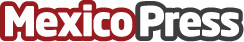 Tío Nacho refuerza su compromiso con la protección de las abejas Tío Nacho, en alianza con UBEES, adoptó a un millón de abejas en Colombia y ahora acoge a 1.5 millones de estos polinizadores en FloridaDatos de contacto:Jorge Aguilar Eje Comunicación55 8108 4976Nota de prensa publicada en: https://www.mexicopress.com.mx/tio-nacho-refuerza-su-compromiso-con-la Categorías: Nacional Ecología Solidaridad y cooperación Sostenibilidad Biología http://www.mexicopress.com.mx